26.11.2020. География 19 гр. Преподаватель Любимова О.В.Письменно ответить на вопросы. Сдать работу 28.11.2020ТЕМА: Размещение и миграции населения1. ВведениеНаселение планеты размещено неравномерно, примерно половина населения Земли живет на 5% обитаемой территории суши. Неосвоенные земли занимают 15% территории суши. Средняя плотность населения – 51 чел./кв. км. Крупных ареалов с относительно высокой плотностью населения (свыше 100 человек на 1 кв. км) сравнительно немного: Европа (без северной ее части); в Азии – Индо-Гангская низменность, Южная Индия, Восточный Китай, Японские острова, остров Ява; в Африке – долина Нила и низовья Нигера; в Америке – некоторые приморские районы на северо-востоке США, в Бразилии и Аргентине. Среди наиболее плотно заселенных стран мира – Бангладеш (более 1000 человек на 1 кв. км), Республика Корея, Пуэрто-Рико, Руанда – по 400 – 500 человек на 1 кв. км, Нидерланды и Бельгия – по 330 – 395 человек на 1 кв. км, а в городских районах плотность населения часто достигает нескольких тысяч человек на 1 кв. км (наибольший показатель имеют такие города, как Манила (43 000 чел./кв. км), Мумбаи (22 000 чел./кв. км). Наименьшая плотность населения характерна для Монголии, Австралии, Намибии, Мавритании (менее 3 человек на 1 кв. км).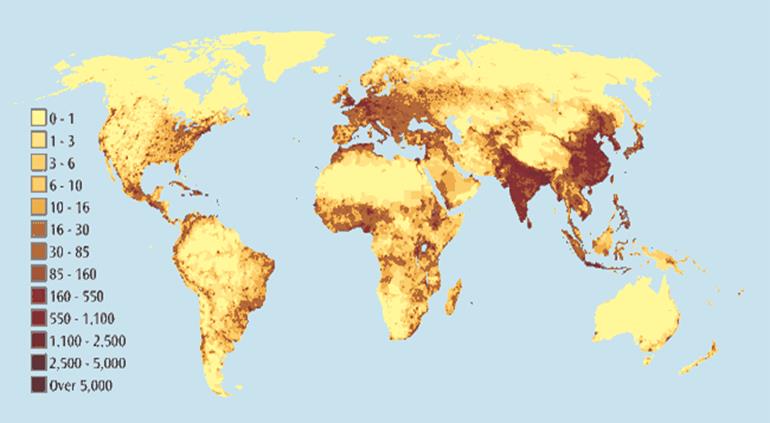 Рис. 1. Карта плотности населения мира(чем темнее цвет – тем выше показатель плотности населения)2. Факторы, влияющие на неравномерность размещения населенияФакторы, влияющие на неравномерность размещения населения:1.     Природные условия. Высокогорья, пустыни, тундра, ледниковые территории неблагоприятны для проживания людей и практически не заселены. Наоборот, на низменностях и высоте до 500 метров проживает 80% всего населения. Большая часть населения концентрируется в субэкваториальном и субтропическом поясах.2.     Исторические особенности заселения. Изначально человек заселил Восточную Африку, Южную Европу и Юго-Западную Азию, потом распространился по другим частям света.3.     Различия в демографической ситуации. В странах с высоким естественным приростом высока также плотность населения.4.     Социально-экономические условия. Большинство населения тяготеют к прибрежным районам, особенно это проявляется в Австралии, Европе, Америке. В 200-километровой полосе вдоль побережий живет более 50% всего населения. В промышленных центрах Европы средняя плотность населения достигает 1500 чел./кв. км.5.     Миграция населения.3. Миграция населенияМиграция населения (механическое движение населения) – перемещения людей, связанные с постоянной или временной переменой места жительства.Миграции бывают:1.     Внутренние (внутри страны).2.     Внешние.Типы миграций:1.     Эмиграция (из страны).2.     Иммиграция (в страну).Классификация миграций по причинам:1.      Экономическая.2.      Социальная.3.      Культурная.4.      Политическая.5.      Военная.6.      Национально-расовая.7.      Религиозная.Главная причина миграции населения – экономическая (социально-экономическая).Кроме того, миграции бывают легальными и нелегальными.Около 2/3 всех мигрантов приходится на развивающиеся страны. Люди из этих стран мигрируют в страны с лучшими условиями жизни. Страны-экспортеры мигрантов: Пакистан, Бангладеш, Индия, Турция, Алжир, Узбекистан, Марокко, Индонезия, Филиппины и др. Страны, принимающие мигрантов: США, Россия, Германия, Франция, Нидерланды, Канада, Австралия, Бельгия.4. Основные районы притяжения мигрантовОсновные районы (центры) притяжения мигрантов:1.     Западная Европа (Германия, Франция, Великобритания, Швейцария, Нидерланды).2.     США и Канада.3.     Нефтедобывающие страны Персидского залива (ОАЭ, Катар, Кувейт).4.     Россия.5.     Новые индустриальные страны Азии (Сингапур, Республика Корея).6.     Австралия, Израиль и ЮАР.7.     Крупные центры Латинской Америки.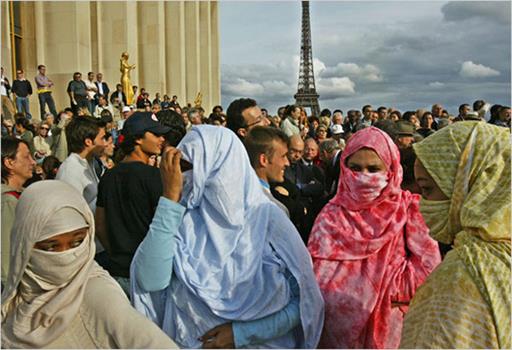 Рис. 2. Мигранты во ФранцииТЕМА:  Городское и сельское население1. История городовГород – сравнительно крупный населенный пункт, жители которого заняты, как правило, вне сельского хозяйства.История. Города возникли в глубокой древности, в 6 тысячелетии до н.э. в дельтах Нила, Тигра и Евфрата. В Античное время крупнейшими городами были Рим, Афины, Карфаген. В Средние века самыми крупными городами были Париж, Милан, Венеция, Генуя, Нинкин, Пекин, Самарканд, Каир. В настоящее время древнейшими городами планеты признаются поселения 8 – 7 тысячелетий до н. э.: Иерихон, Чатал-Хююк и другие. 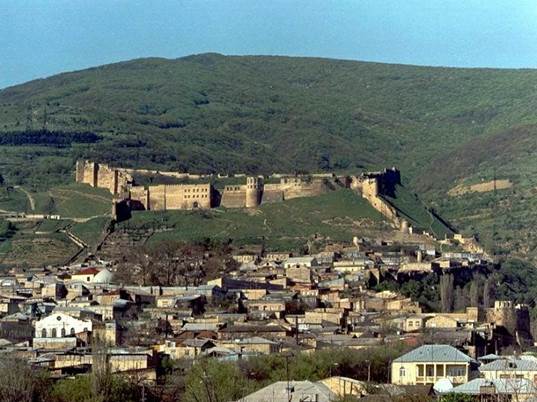 Рис. 1. Дербент – старейший город РоссииСтремительный рост городов в XIX веке был вызван промышленной революцией. В пригородах крупных городов сначала проживали представители беднейших слоев.
Однако уже в XIX веке благодаря развитию железнодорожного транспорта в Европе и США появились престижные пригороды крупных городов, где селились весьма богатые семьи. В XX веке многие развивающиеся страны отличаются высокими темпами урбанизации. В развивающихся странах происходит формирование многомиллионных городских агломераций: Мехико, Буэнос-Айрес, Сан-Паулу, Рио-де-Жанейро, Калькутта, Мумбай и т.д. Но приток сельского населения в города, как правило, сильно опережает рост потребности в рабочей силе, и урбанизация увеличивает количество безработных и полубезработных.Агломерация – компактное скопление населенных пунктов, главным образом, городских, местами срастающихся, объединенных в сложную многокомпонентную динамическую систему с интенсивными производственными, транспортными и культурными связями. Наибольшее количество агломераций насчитывается в США, Китае, Индии, Бразилии, России. По абсолютному числу горожан (не в процентном соотношении) лидируют Китай, Индия и США.Крупнейшие агломерации мира2. УрбанизацияВ XIX веке рост промышленных городов стал массовым, однако именно XX век считается веком урбанизации. Урбанизация – рост городов, городского населения, повышение роли городов и их населения в стране и мире, возникновение и развитие все более сложных сетей, систем городов и распространение городского образа жизни.Динамика изменения численности городов и горожанВ настоящее время число жителей городов от общего населения Земли превысило 50%.Уровень урбанизации стран:1. Высокоурбанизированные (более 50%). Россия, США, Бельгия, Германия, Франция, Кувейт, Сингапур (почти 100%), Великобритания, Люксембург, Нидерланды, Монако.2. Среднеурбанизированные (20% – 50%). Индия, Индонезия, Марокко, Боливия, Гватемала.3. Слабоурбанизированные (менее 20%). Бурунди, Бутан, Папуа – Новая Гвинея, Нигер.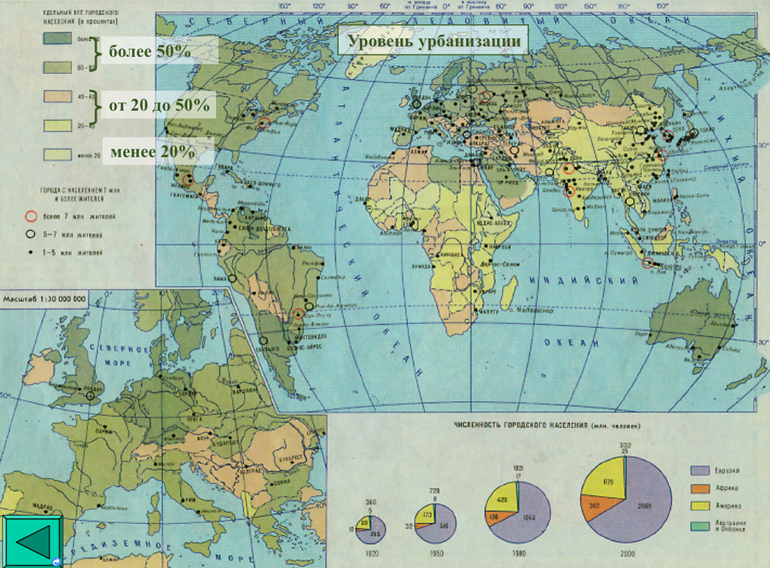 Рис. 2. Уровень урбанизации. Карта мира3. МегалополисМегалополис – наиболее крупная форма расселения, образующаяся при слиянии соседних агломераций, сплошное городское поселение.Наиболее крупными и известными мегалополисами являются:- Токайдо (от Токио до Осаки и Кобе) в Японии. Самый крупный (около 70 млн чел.). - Босваш (от Бостона до Вашингтона) в США. - Чипитс. Район Великих озер в США и Канаде. - «Голубой банан» в Европе. - Лондон – Ливерпуль в Великобритании. - Сансан, или Калифорнийский (от Сан-Франциско до Сан-Диего) в США.Кроме того, в настоящее время формируются мегалополисы в Китае, Бразилии и Индии.4. Сельское населениеСельские поселения – населенные места или населенные пункты, не соответствующие критериям, установленным в данной стране для городских поселений. К сельским поселениям относят населенные места (независимо от их людности), в которых жители заняты главным образом сельским или лесным хозяйством, промысловой охотой, а также поселения, связанные с другими видами деятельности (обслуживание промышленности, транспорта, строительства), если они имеют малочисленное население и расположены в сельской местности. Людность поселений (т.е. величина их по числу жителей) связана с производственными функциями поселения, с формой расселения, с историей данного населенного пункта. Этот показатель объективно отражает суммарное действие целого ряда факторов на развитие поселения, но сам по себе не раскрывает эти факторы. В то же время величина поселений создает определенные условия для их жизни, для организации культурно-бытового обслуживания их жителей, поэтому выделение ряда характерных типов сельских поселений по данному признаку имеет научное и практическое значение. «Типология людности поселений» может рассматриваться как один из видов типологии, но наиболее эффективно может быть использована в соединении с другими типологическими линиями – функциональной, морфологической, генетической.При классификации поселений по их людности в статистическом учете все они распределяются на большее или меньшее число групп, от мельчайших (в 1 – 5 жителей) до наиболее крупных (10 тысяч жителей и более), следуя общим принципам статистических группировок. В типологическом отношении важно выделить такие величины людности, с которыми связаны существенные качественные особенности населенных пунктов.Наибольшее абсолютное количество сельских жителей в Китае и Индии, там же наибольшее количество деревень.Основные виды сельских поселений:1.     Деревня.2.     Село.3.     Фазенда.4.     Ранчо.5.     Ферма.6.     Поселки.7.     Аулы и др.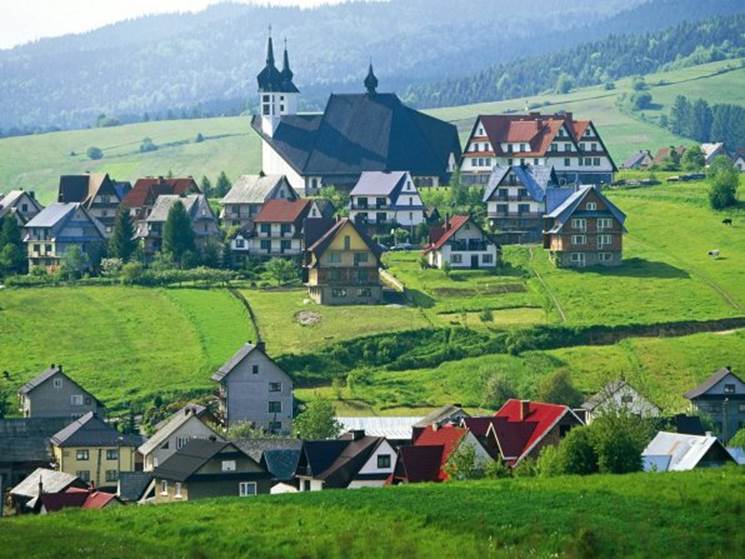 Рис. 3. Деревня в Дании5. Значение городов и урбанизацииВ отличие от сельских поселений, в городах проживает более 50% всех жителей, концентрируется ¾ всего дохода, 90% дохода обрабатывающей промышленности, почти все финансовые отношения проходят через города. При этом города оказывают серьезную нагрузку на оболочки Земли и экологическую ситуацию.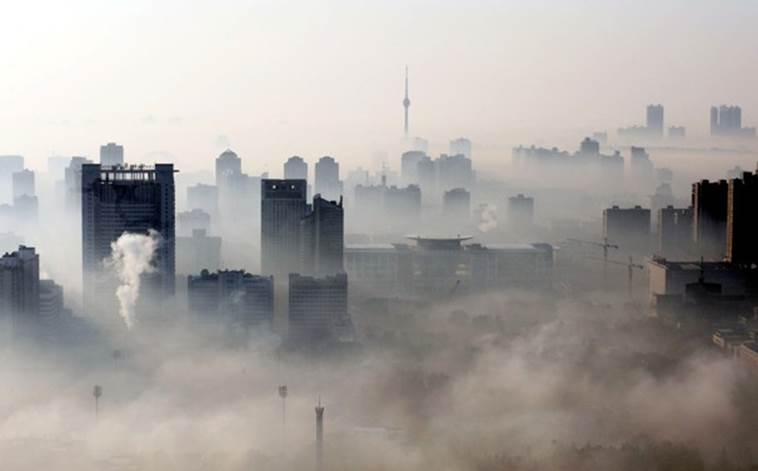 Рис. 4. Смог над городом Ухань, Китай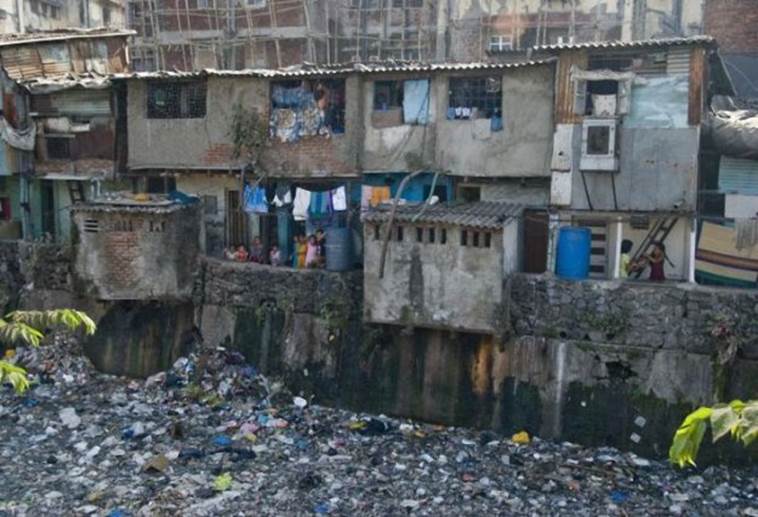 Рис. 5. Трущобы в Мумбае.Домашнее задание1.     Какие факторы влияют на размещение населения?2.     Используя статистические материалы, Интернет, посчитайте плотность населения понравившихся вам стран.3.     Назовите и найдите на карте крупнейшие по численности населения города мира.4.     С какими проблемами встречаются жители крупных городов?АгломерацияЧисло жителейВключает в себя (наиболее относительно крупные)Государство1Токио33,6 млнЙокогама, Кавасаки, СайтамаЯпония2Сеул23,4 млнПучхон, Коян, Инчхон, Соннам, СувонЮжная Корея3Мехико22,4 млнНесауалькойотль, Экатепек, НаукальпанМексика4Нью-Йорк21,9 млнНьюарк, ПатерсонСША5Мумбаи21,6 млнБхиванди, Кальян, Тхане, УлхаснагарИндия6Дели21,5 млнФаридабад, ГазиабадИндия7Сан-Паулу20,9 млнГуарульюсБразилия8Лос-Анджелес18,0 млнРиверсайд, АнахаймСША9Шанхай17,5 млнСам город и пригородыКитай10Осака16,7 млнКобе, КиотоЯпонияГодЧисло жителей городовЧисло жителей городов от общего населения Земли1900220 млн13%1950736,796 млн29%1960996,298 млн33%19701 331,783 млн36%19801 740,551 млн39%19902 274,554 млн43%20002 853,909 млн46,6%20053 164,635 млн48,6%